Informacje z zakresu gospodarowania odpadami komunalnymi w Gminie Brzeżno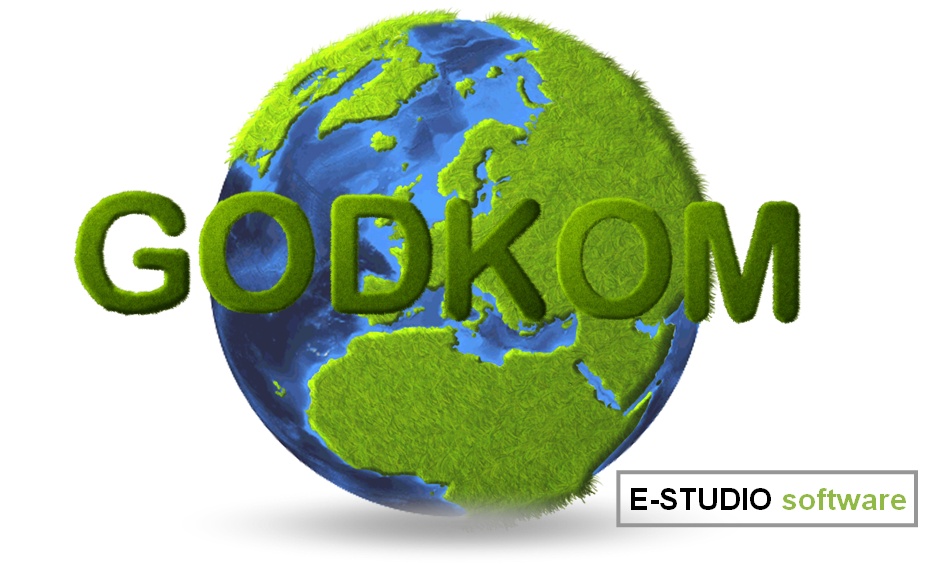 Nowy system gospodarki odpadami komunalnymiOd wielu lat Polska boryka się z problemem, jakim są odpady komunalne. Stary system nie przyniósł oczekiwanych efektów w postaci budowy niezbędnej infrastruktury, ograniczenia składowania odpadów komunalnych oraz zwiększenia pozyskiwania surowców wtórnych ze strumienia odpadów komunalnych. Dlatego zdecydowano, że reformę systemu gospodarki odpadami trzeba zacząć od jej najbardziej znaczącego segmentu, czyli odpadów komunalnych. W dniu 1 lipca 2013 r. weszła w życie ustawa o utrzymaniu czystości i porządku w gminach oraz niektórych innych ustaw, która wzorując się na doświadczeniach innych krajów europejskich zmienia dotychczasowy system gospodarowania odpadami komunalnymi. Nowy system zakłada, że samorząd, który jest odpowiedzialny za wszystko to, co służy lokalnej społeczności, powinien być również odpowiedzialny za odebranie i właściwe zagospodarowanie odpadów. W nowym systemie gospodarki odpadami komunalnymi gmina ma wpływ na każdy z jego elementów i dzięki temu może kształtować sposób gospodarowania odpadami komunalnymi na swoim terenie. Celem wprowadzenia zmian w obowiązujących przepisach było dążenie do: uszczelnienia systemu gospodarowania odpadami komunalnymi, prowadzenia selektywnego zbierania odpadów komunalnych „u źródła”, zmniejszenia ilości odpadów komunalnych kierowanych na składowiska,zwiększenia liczby nowoczesnych instalacji do odzysku, całkowitego wyeliminowania nielegalnych składowisk odpadów,prowadzenia właściwego sposobu monitorowania postępowania z odpadami komunalnymi przez właścicieli nieruchomości, jak i prowadzących działalność w zakresie odbierania odpadów komunalnych od właścicieli nieruchomości. Do 30 czerwca 2013 r. odbiór odpadów komunalnych na terenie Gminy Brzeżno z nieruchomości zamieszkałych i niezamieszkałych odbywał się na podstawie umów cywilnoprawnych z podmiotem wpisanym do rejestru działalności regulowanej w zakresie odpadów komunalnych. Od 1 lipca 2013 r. uruchomiony został nowy system gospodarowania odpadami komunalnymi. Od tego czasu podmiotem odpowiedzialnym za organizację i funkcjonowanie nowego systemu jest gmina Brzeżno. Gmina w zamian za uiszczaną przez mieszkańców stawkę opłaty gospodaruje odpadami komunalnymi. Wywiązując się z ustawowego obowiązku Gmina Brzeżno zorganizowała przetarg na świadczenie kompleksowej usługi polegającej na odbiorze odpadów komunalnych od właścicieli nieruchomości na terenie gminy Brzeżno, powstających w nieruchomościach zamieszkałych oraz ich transport do stacji przeładunkowej w Mielenku Drawskim funkcjonującej w ramach Regionalnego Zakładu Gospodarki Odpadami w Słajsinie zgodnie z obowiązującymi przepisami prawa krajowego oraz aktami prawa miejscowego. W wyniku przeprowadzonego przetargu nieograniczonego odbiór odpadów realizowany jest prze firmę ATF Sp. z o.o. Sp. K. Umowa została zawarta na okres od 01.01.2017 r. do 31.12.2019 r.Głównym założeniem wprowadzonej ustawy było zmniejszenie ilości wytwarzanych odpadów u źródła i prowadzenie selektywnej zbiórki odpadów. Odpady komunalne z terenu Gminy Brzeżno odbierane są w postaci zmieszanej i selektywnej. Selektywna zbiórka polega na gromadzeniu odpadów przez właścicieli nieruchomości w określonych frakcjach:papier i tekturatworzywa sztuczne, metale, opakowania wielomateriałoweszkło białe i koloroweodpady ulegające biodegradacji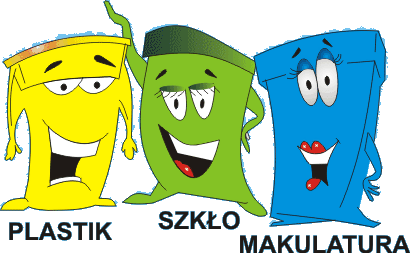 W pojemniki na odpady zmieszane, oraz pojemniki i worki na odpady zbierane selektywnie nieruchomością zamieszkałym zapewnia Gmina Brzeżno. Na terenie Gminy Brzeżno dwa razy do roku odbywa się mobilny odbiór odpadów wielkogabarytowych i problemowych wysegregowanych z odpadów komunalnych pochodzących z gospodarstw domowych tj.:meble domoweelementy wyposażenia mieszkań (dywany, wykładziny, materace itp.)meble ogrodowesprzęt AGD i RTVarmatura sanitarna (umywalki, muszle toaletowe, sedesy itp.)zużyte oponyopakowania zawierające resztki farb, lakierówsprzęt sportowy (rowery, sanki, narty itp.)wózki i chodziki dziecięcezabawki dużych rozmiarówduże odpady plastikowe (doniczki, skrzynki, wiaderka itp.)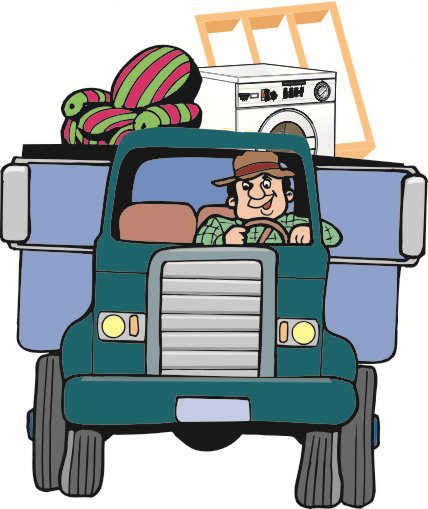 Odpady należy wystawić w wyznaczonym terminie bezpośrednio przed posesje tak, aby nie utrudniały ruchu pojazdów i pieszych.W związku z potrzebą wywiązania się z ustawowego obowiązku Gmina zorganizowała dwa Punkty Selektywnej Zbiórki Odpadów Komunalnych (PSZOK) znajdujące się przy Urzędzie Gminy Brzeżno nr 50 oraz w miejscu po byłej kotłowni w Brzeżnie nr 31,  gdzie mieszkańcy mogą dostarczyć odpady wielkogabarytowe i problemowe. Transport odpadów do PSZOK mieszkańcy zapewniają we własnym zakresie i na własny koszt.Na terenie Gminy ustawiono pojemniki na zużyte baterie, które znajdują się w obiektach użyteczności publicznej tj.:Urząd Gminy BrzeżnoZespół Szkół Publicznych w BrzeżnieSklepy na terenie GminyWiejskie Świetlice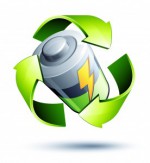 Nieruchomości niezamieszkałe tj. obiekty infrastruktury i użyteczności publicznej (sektor gospodarczy, handel, usługi, rzemiosło, szkolnictwo itp.) na których powstają odpady komunalne, zobowiązane są zawrzeć umowy indywidualnie z wybranym podmiotem wpisanym do rejestru działalności regulowanej Gminy Brzeżno w zakresie odpadów komunalnych. Podmioty odbierające odpady komunalne od właścicieli nieruchomości z terenu Gminy Brzeżno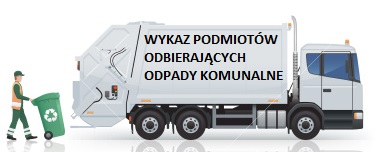 Nieruchomości zamieszkałe:ATF Sp. z ograniczoną odpowiedzialnością Sp. komandytowaChojnica 278 – 650 MirosławiecNieruchomości niezamieszkałe:ATF Sp. z ograniczoną odpowiedzialnością Sp. komandytowaChojnica 278 – 650 MirosławiecRemondis Sanitech Poznań Sp. z o.o. Oddział w Barwicachul. Czaplinecka 1278 – 460 BarwiceZakład Usług Komunalnych Sp. z o.o.ul. Armii Krajowej 2178 – 300 ŚwidwinInformacja o miejscu zagospodarowania przez podmioty odbierające odpady komunalne od właścicieli nieruchomości z terenu Gminy Brzeżno zmieszanych odpadów komunalnych, odpadów zielonych oraz pozostałości z sortowania odpadów komunalnych przeznaczonych do składowaniaZgodnie z art. 9e ust. 1 Ustawy o utrzymaniu czystości i porządku w gminach, podmiot odbierający odpady komunalne od właścicieli nieruchomości jest obowiązany do przekazywania odebranych od właścicieli nieruchomości:zmieszanych odpadów komunalnych oraz odpadów zielonych bezpośrednio do regionalnej instalacji do przetwarzania odpadów komunalnych;selektywnie zebranych odpadów komunalnych bezpośrednio lub za pośrednictwem innego zbierającego odpady do instalacji odzysku lub unieszkodliwiania odpadów, zgodnie z hierarchią sposobów postępowania z odpadami, o której mowa w art. 17 ustawy z dnia 14 grudnia 2012 r. o odpadach.Firmy odbierające odpady komunalne od właścicieli nieruchomości, przekazuje zmieszane odpady komunalne, odpady zielone oraz pozostałości z sortowania, przeznaczone do składowania - do instalacji posiadającej status regionalnej instalacji do przetwarzania odpadów komunalnych, którą jest Celowy Związek Gmin R-XXI w Słajsinie. 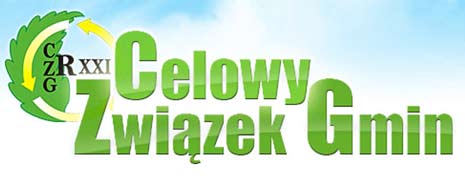 Celowy Związek Gmin R-XXI prowadzi regionalną instalację przetwarzania odpadów komunalnych dla Regionu CZG R-XXI, ustalonego w Wojewódzkim Planie Gospodarki Odpadami. Region obejmuje 27 gmin województwa zachodniopomorskiego, w tym Gminę Brzeżno. Moc przerobowa instalacji do mechaniczno-biologicznego przetwarzania odpadów wynosi 120 000 mg/rok, co zapewnia zagospodarowanie strumienia odpadów kierowanego z regionu do instalacji. Instalacja znajduje się w Regionalnym Zakładzie Gospodarowania Odpadami w miejscowości Słajsino, gm. Nowogard. Powierzchnia całego terenu Zakładu wynosi 18,6 ha. Zadaniem Regionalnego Zakładu Gospodarowania Odpadami jest odbiór, przetworzenie/odzysk i unieszkodliwienie dowożonych odpadów komunalnych z terenów gmin należących do Celowego Związku Gmin R-XXI, w tym przede wszystkim:mechaniczno-biologiczne przetwarzanie zmieszanych odpadów komunalnych,przetwarzanie selektywnie zebranych odpadów zielonych i innych bioodpadów,składowanie odpadów powstających w procesie mechaniczno-biologicznego przetwarzania zmieszanych odpadów komunalnych oraz pozostałości z sortowania odpadów.W sortowni prowadzi się mechaniczne przetwarzanie odpadów na liniach sortowania zmieszanych odpadów komunalnych oraz odpadów opakowaniowych pochodzących z selektywnej zbiórki:o wydajności ok. 99 600 Mg/a dla odpadów komunalnych zmieszanych,o wydajności ok. 5 000 Mg/a dla odpadów opakowaniowych.Zagospodarowanie odpadów ulegających biodegradacji wydzielonych w sortowani odbywa się w instalacji do biologicznego przetwarzania odpadów, która umożliwia ich biostabilizację w systemie NOVAKOMP o zdolności przetwarzania ponad 50 ton na dobę i ok. 50 000 Mg/a. Na terenie RZGO w Słajsinie wybudowano dwie kwatery składowania odpadów o łącznej powierzchni 4,5 ha i pojemności 345 700 m³.Informacja o osiągniętych przez Gminę Brzeżno oraz podmioty odbierające odpady komunalne od właścicieli nieruchomości poziomach recyklingu, przygotowania do ponownego użycia i odzysku oraz ograniczenia masy odpadów komunalnych ulegających biodegradacji przekazywanych do składowaniaZapisy art. 3b oraz 3c u.c.p.g. obligują gminy do ograniczenia masy odpadów komunalnych ulegających biodegradacji przekazywanych do składowania, oraz do osiągnięcia poziomów recyklingu, przygotowania do ponownego użycia i odzysku innymi metodami niektórych frakcji odpadów komunalnych.Rozporządzenie Ministra Środowiska z dnia 25 maja 2012 r. w sprawie poziomów ograniczenia masy odpadów komunalnych ulegających biodegradacji przekazywanych do składowania oraz sposobu obliczania poziomu ograniczania masy tych odpadów (Dz. U. z 2012 r. poz. 676), określa poziomy ograniczenia masy odpadów komunalnych ulegających biodegradacji przekazywanych do składowania w stosunku do masy tych odpadów wytworzonych w 1995 r, które wynoszą:Zgodnie z Rozporządzeniem Ministra Środowiska z dnia 29 maja 2012 r. w sprawie poziomów recyklingu, przygotowania do ponownego użycia i odzysku innymi metodami niektórych frakcji odpadów komunalnych (Dz. U. z 2012 r. poz. 645), poziomy te wynoszą odpowiednio (%):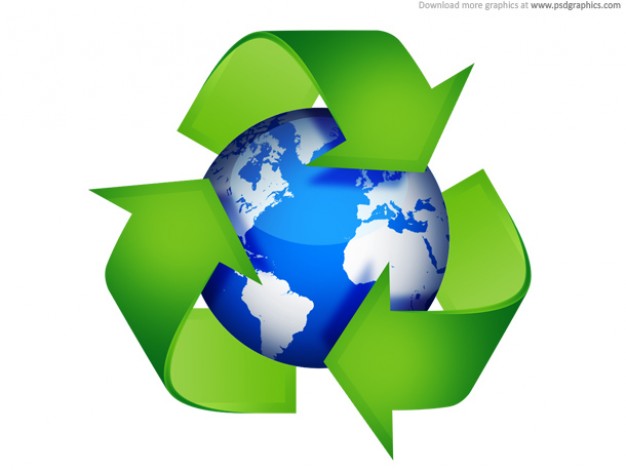 Osiągnięte przez Gminę Brzeżno poziomy recyklingu, przygotowania do ponownego użycia i odzysku oraz ograniczenia masy odpadów komunalnych ulegających biodegradacji przekazywanych do składowania w poszczególnych latach:w 2014 r. osiągnięty poziom ograniczenia masy odpadów komunalnych ulegających biodegradacji przekazywanych do składowania wynosi 53,37%osiągnięty poziom recyklingu, przygotowania do ponownego użycia i odzysku innymi metodami niektórych frakcji odpadów komunalnych wynosi 19,60%w 2015 r.osiągnięty poziom ograniczenia masy odpadów komunalnych ulegających biodegradacji przekazywanych do składowania wynosi 48,70%osiągnięty poziom recyklingu, przygotowania do ponownego użycia i odzysku innymi metodami niektórych frakcji odpadów komunalnych wynosi 22,60%w 2016 r.osiągnięty poziom ograniczenia masy odpadów komunalnych ulegających biodegradacji przekazywanych do składowania wynosi 0,00%osiągnięty poziom recyklingu, przygotowania do ponownego użycia i odzysku innymi metodami niektórych frakcji odpadów komunalnych wynosi 24,41%w 2017 r.osiągnięty poziom ograniczenia masy odpadów komunalnych ulegających biodegradacji przekazywanych do składowania wynosi 0,00%osiągnięty poziom recyklingu, przygotowania do ponownego użycia i odzysku innymi metodami niektórych frakcji odpadów komunalnych wynosi 25,93%Zapobieganie powstawaniu odpadów komunalnychKażdy codziennie wyrzuca mnóstwo śmieci. Niesegregowane i niezagospodarowane muszą być wywożone na ciągle powiększające się składowiska odpadów. Wszyscy są obciążani kosztami ich utrzymania. Przeciętny Polak „produkuje” ich 320 kg odpadów rocznie. Warto się zastanowić, jak postępować, żeby śmieci powstawało jak najmniej, dzięki czemu otoczenie będzie ładniejsze, a zaoszczędzi się na opłatach. Co zatem można zrobić:Kupować tyle, ile naprawdę potrzebujemy.Wybierać produkty trwałe.Wybierać produkty w dużych opakowaniach.Idąc na zakupy, wziąć torbę z domu – torba wielokrotnego użytku jest pojemna, wytrzymała i będzie służyć całe lata, a po zwinięciu zajmuje tak mało miejsca. Warto wyrobić taki nawyk, szczególnie że każda torba jednorazowa w sklepie to dodatkowy koszt i dodatkowy śmieć. Jednorazowe torebki służą nam tylko chwilę, a po powrocie do domu lądują w koszu, przyczyniając się do produkcji ogromnej ilości śmieci.Zamiast zwykłych, jednorazowych baterii stosować akumulatorki, które można wielokrotnie ładować.Wybierać szklaną butelkę zwrotną zamiast butelki plastikowej (szklana butelka może być wykorzystana powtórnie nawet 15 razy, podczas gdy butelka plastikowa jest jednorazowa).Unikać produktów zapakowanych  w wiele warstw opakowań.W przydomowych ogródkach, kompostować odpady spożywcze, które stanowią 31% wytwarzanych odpadów. Posłużą do nawożenia ogrodu. Obecna technologia pozwala przechowywać kompost w sposób bezpieczny i nieuciążliwy.Zwracać uwagę na daty przydatności do spożycia.Unikać jednorazowych produktów np. plastikowych sztućców na grilla czy papierowych talerzyków.Segregując śmieci znacząco przyczyniamy się do ochrony środowiska. Dzięki segregacji możliwe jest odzyskanie ogromnej ilości surowców i pieniędzy. Przykładowo, produkując puszkę ze złomu, można zaoszczędzić nawet 96% energii, zmniejszyć zanieczyszczenie wody o 97% i zdecydowanie ograniczyć negatywny wpływ jaki ma na środowisko produkcja aluminium. Segregacja to czysty zysk.Deklaracja o wysokości opłaty za gospodarowanie odpadami komunalnymi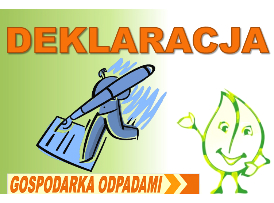 Obowiązek złożenia deklaracji, w terminie 14 dni  od dnia zamieszkania na danej nieruchomości pierwszego mieszkańca, przez właściciela  (użytkownika) nieruchomości wynika wprost z art. 6m ust. 1 ustawy z dnia 13 września 1996 r. o utrzymaniu czystości i porządku w gminach ( Dz. U. z 2017 r. poz. 1289 z późn. zm.) W deklaracji wskazujemy m. in. dane dotyczące składającego deklarację, dane dotyczące nieruchomości, na której powstają odpady oraz  preferencje w  zakresie postępowania z odpadami. Właściciel nieruchomości musi zadeklarować jeden ze wskazanych sposobów postępowania z odpadami tj. czy będzie segregował odpady lub czy będzie oddawał wszystkie odpady jako zmieszane (sposób nieselektywny). Właściciel (użytkownik) nieruchomości składając deklarację samodzielnie wylicza wysokość miesięcznej opłaty za gospodarowanie odpadami komunalnymi na podstawie ilości osób zamieszkujących posesję i stawki opłaty.W przypadku zmiany danych będących podstawą ustalenia wysokości należnej opłaty za gospodarowanie odpadami komunalnymi tj. zmiany liczby osób mieszkających w gospodarstwie domowym (tj. urodzenia, zgony lub zmiana miejsca zamieszkania), właściciel (użytkownik) nieruchomości jest obowiązany złożyć nową deklarację w terminie 14 dni od dnia nastąpienia zmiany. W razie niezłożenia deklaracji o wysokości opłaty za gospodarowanie odpadami komunalnymi albo uzasadnionych wątpliwości co do danych zawartych w deklaracji wójt,  w drodze decyzji, określi wysokość opłaty za gospodarowanie odpadami komunalnymi, biorąc pod uwagę uzasadnione szacunki, w tym średnią ilość odpadów komunalnych powstających na nieruchomościach o podobnym charakterze.Opłata za gospodarowanie odpadami komunalnymiZgodnie z uchwałą Nr XVIII/90/2016 Rady Gminy Brzeżno z dnia 30 czerwca 2016 roku w sprawie wyboru metody ustalenia opłaty za gospodarowanie odpadami komunalnymi i stawki tej opłaty, stawka opłaty za gospodarowanie odpadami komunalnymi wynosi:12,00 zł za miesiąc od każdej osoby zamieszkującej w przypadku zbierania i przekazywania odpadów w sposób nieselektywny8,00 zł za miesiąc od każdej osoby zamieszkującej w przypadku zbierania i przekazywania odpadów w sposób selektywny Opłatę za gospodarowanie odpadami komunalnymi w wysokości wynikającej ze złożonej deklaracji należy wnosić bez wezwania (Urząd Gminy nie wystawia faktur, dowodów wpłaty) w okresach jednomiesięcznych do 15.tego każdego miesiąca.Każdy płatnik opłaty za gospodarowanie odpadami,  otrzymuje indywidualny numer konta bankowego, na który ma obowiązek uregulować swoje zobowiązanie. Za swoje zobowiązanie wyszczególnione w informacji o opłacie, zapłaty może dokonać tylko właściciel konta, na którego została złożona deklaracja.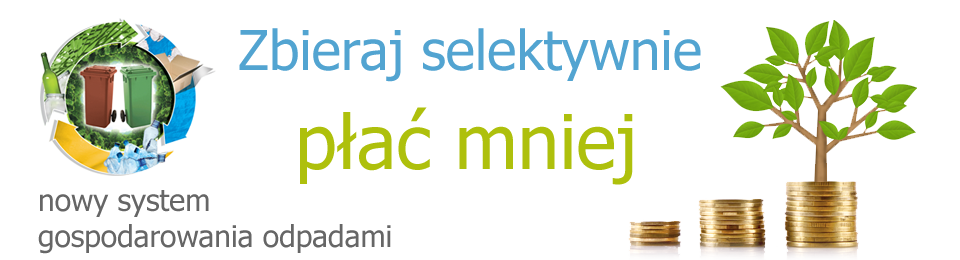 Obowiązkowe akty prawne dotyczące gospodarki odpadami komunalnymiUchwała Nr XVIII/91/2016 Rady Gminy Brzeżno z dnia 30 czerwca 2016r. w sprawie regulaminu utrzymania czystości i porządku na terenie Gminy BrzeżnoUchwała Nr XVIII/90/2016 Rady Gminy Brzeżno z dnia 30 czerwca 2016r. w sprawie wyboru metody ustalenia opłaty za gospodarowanie odpadami komunalnymi oraz ustalenie stawki takiej opłaty na terenie Gminy BrzeżnoUchwała Nr XVIII/93/2016 Rady Gminy Brzeżno z dnia 30 czerwca 2016r. w sprawie określenia wzoru deklaracji o wysokości opłaty za gospodarowanie odpadami komunalnymi na terenie gminy BrzeżnoUchwała Nr XVIII/92/2016 Rady Gminy Brzeżno z dnia 30 czerwca 2016r. w sprawie terminu, częstotliwości i trybu uiszczania opłaty za gospodarowanie odpadami komunalnym przez właścicieli nieruchomości na terenie Gminy BrzeżnoUchwała Nr XVIII/89/2016 Rady Gminy Brzeżno z dnia 30 czerwca 2016r. w sprawie szczegółowego sposobu i zakresu świadczenia usług w zakresie odbierania odpadów komunalnych od właścicieli nieruchomości i zagospodarowania tych odpadów w zamian za uiszczoną opłatę za gospodarowanie odpadami komunalnymi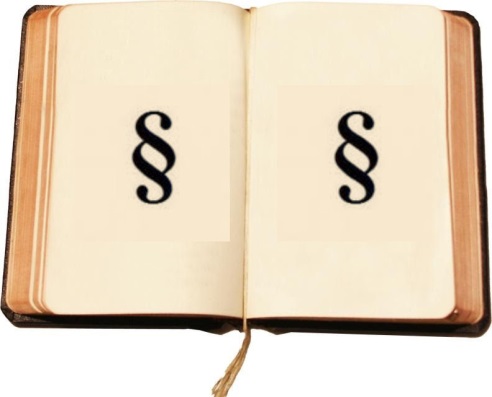 ROK201216 LIPCA 201320142015201620172018201916 LIPCA 2020DOPUSZCZALNY POZIOM MASY ODPADÓW KOMUNALNYCH ULEGAJĄCYCH BIODEGRADACJI PRZEKAZANYCH DO SKŁADOWANIA W STOSUNKU DO MASY TYCH ODPADÓW WYTWORZONYCH W 1995r. (%)755050504545404035ROK201220132014201520162017201820192020ŁĄCZNIE PAPIER, METAL, TWORZYWA SZTUCZNE, SZKŁO101214161820304050